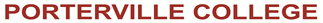 Success & Equity CommitteeAgenda2:30 PM – 4:00 PM      Tuesday, February 6, 2018      L405Call to OrderApproval of AgendaApproval of MinutesDiscussion ItemsCharter review/discussionGoalsIdentification of gapsData ReviewReportsData Team UpdateSSSP/Equity UpdateASPC Update AnnouncementsNext scheduled meeting – 3:00-4:30pm, Tuesday, March 6, 2018, L405